1Burruel Street • P.O. Box1296 • Tubac, AZ 85646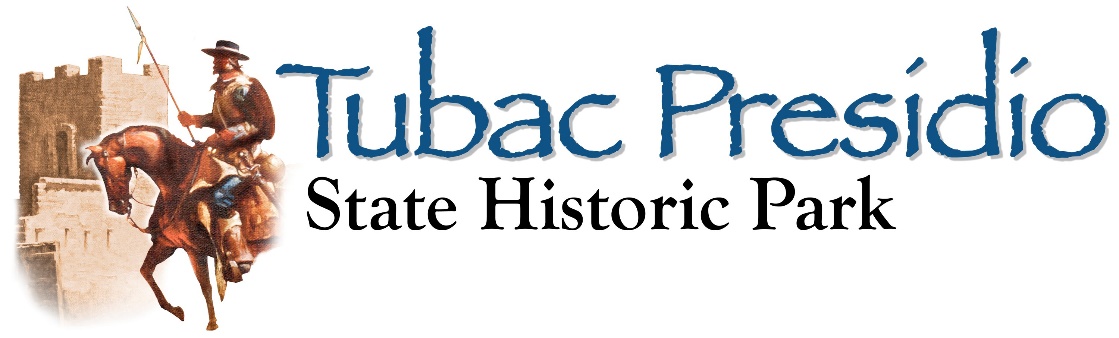 (520) 398-2252 • FAX 398-2685 • TubacPresidio.orgBooklet printed thanks to a grant from the Country Fair White Elephant organization.Junior	Ranger	JournalTubac Presidio State Historic ParkNow operated by VOLU NTEERS under the di rection of Friends of the Presidio1 Burruel Street, Tubac, Arizona 85646 · 520.398.2252 ·www.TubacPresidio.org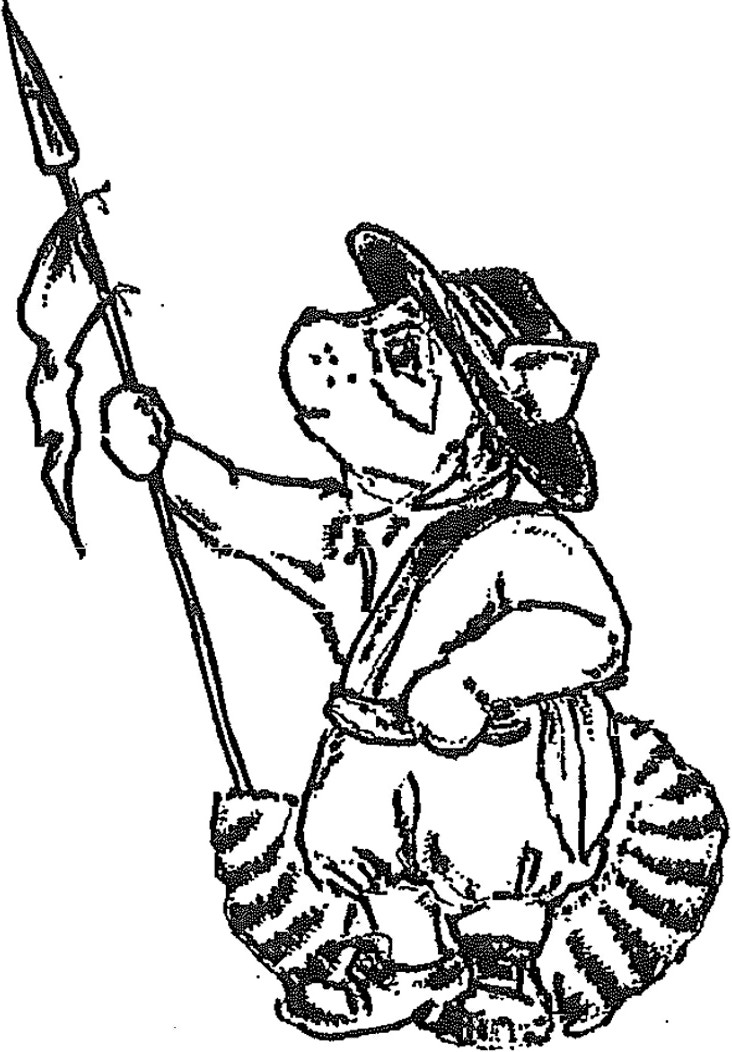 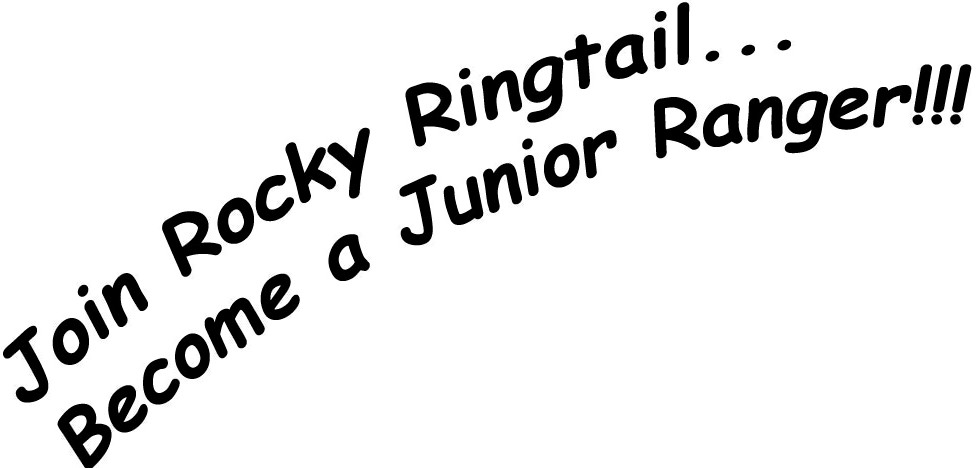 You can become a junior ranger if you:Are between 6 and 12 years old.Complete as many of the questions as you can.Then bring your journal to the desk to be checked. You'll receive a special Tubac Presidio State Historic Park badge making you a Junior Ranger.By becoming a Junior Ranger at the Tubac Presidio, you are pledging to do your part to learn some of the history that makes Arizona special.Map ofTubac Presidio State Histor ic ParkCalle  Iglesia	"""""--	 	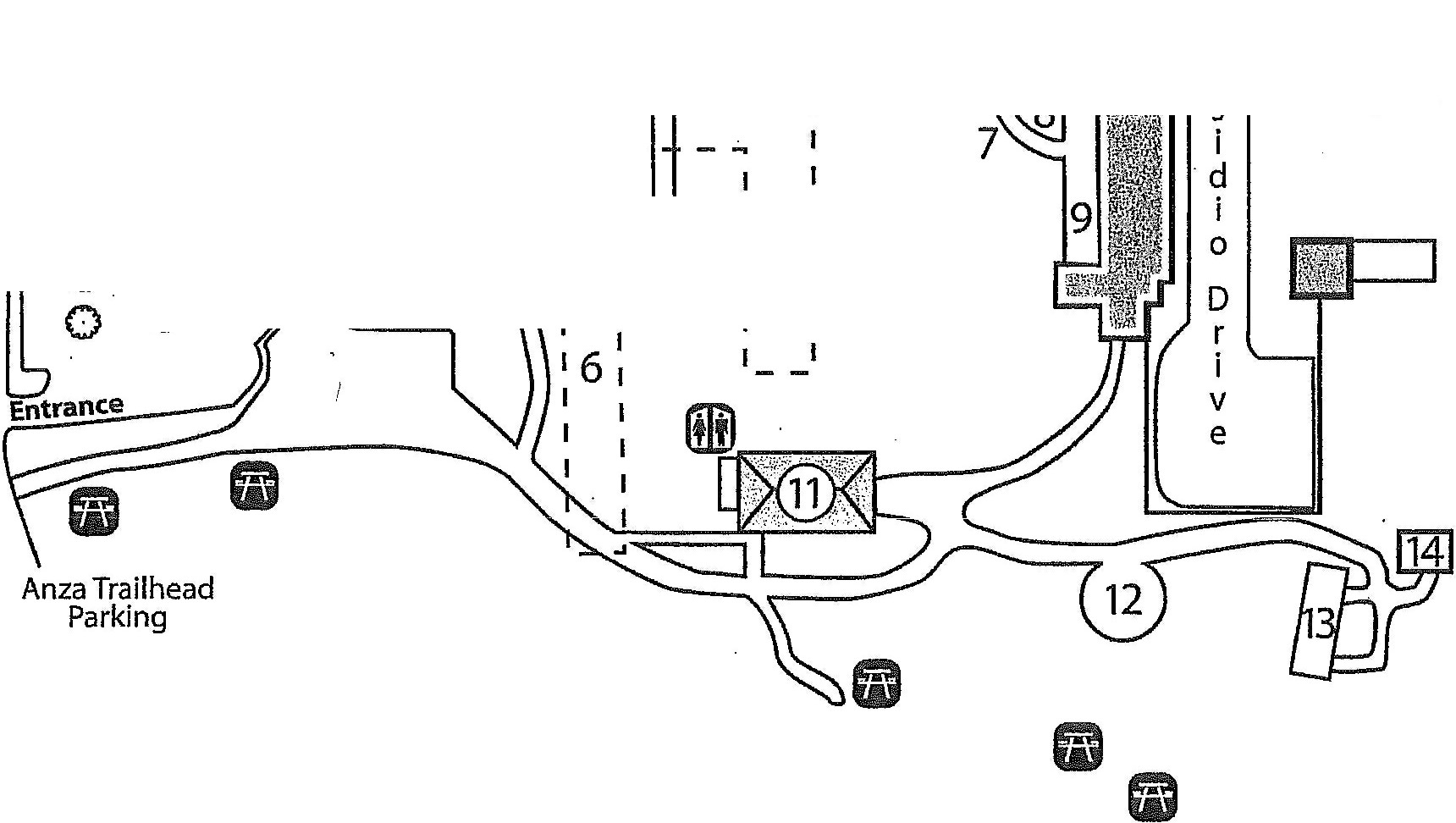 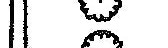 Bur 		p	Ne	r - -	..1 4  -0	I	Is	om	I5	I	It.	I 6 I0			Il	Junior Ranger's Signature1. Visitor Center1885 SchoolhouseSt. Ann's Church  not on park groundsFormer Captain's House & Presidio Headquarters (Casa del Capitan y Cuartel)Entrance to archaeological excavation exhibitLocation of Presidio (Fort)Arrastra - grinding ore8. Molinas - grinding stones9. Interpretive Area10. Museum11. Otero HallRojas PlazaRojas HouseTack RoomMap not to scale•::!> Please RecycleKids, as a Tubae Presidio State Historic Park Junior Ranger, you will be entitled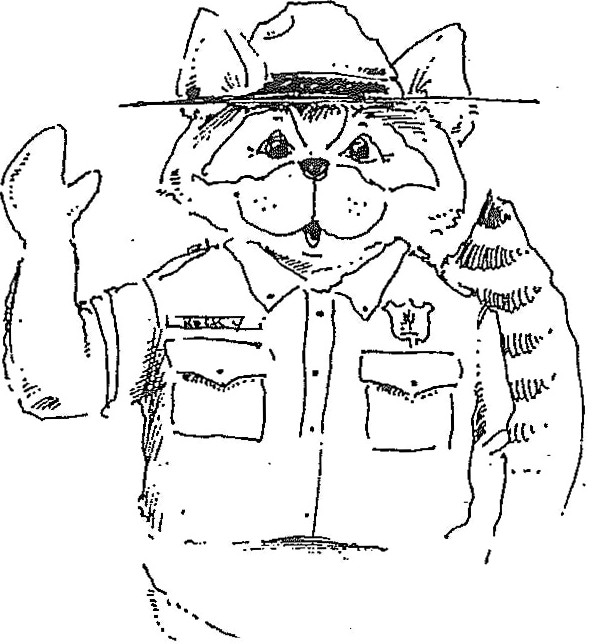 to free admission to the park when you're wearing your badge.Thanks for sharing your knowledge with friends and family.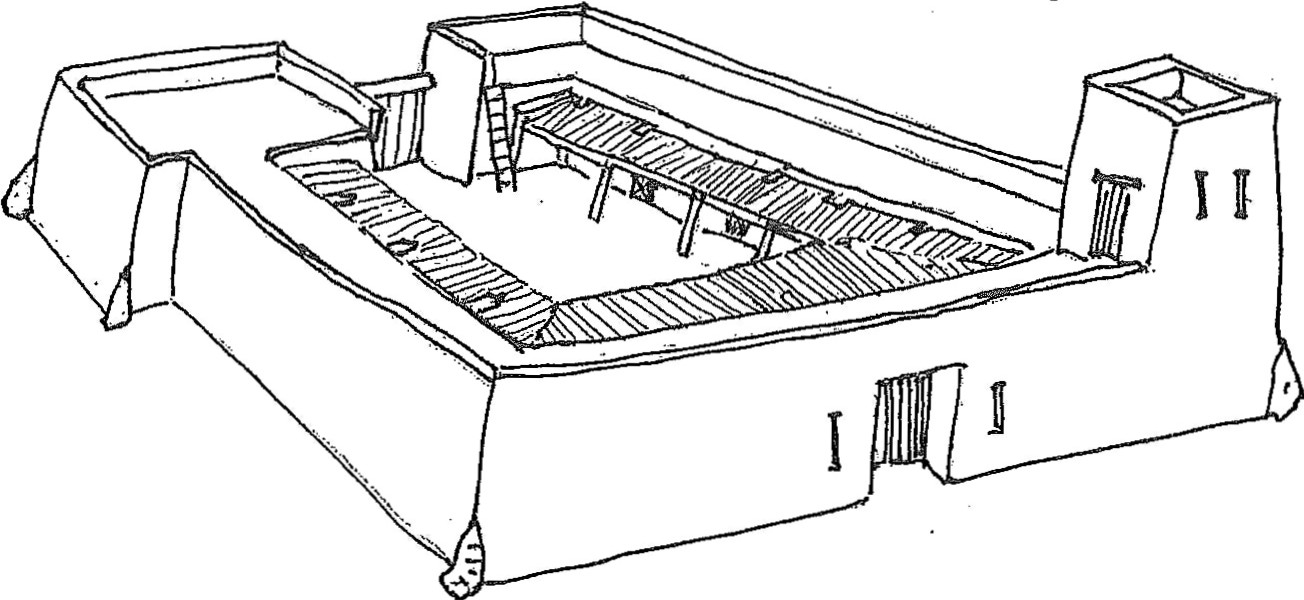 This house was common to the area and was known as a"----------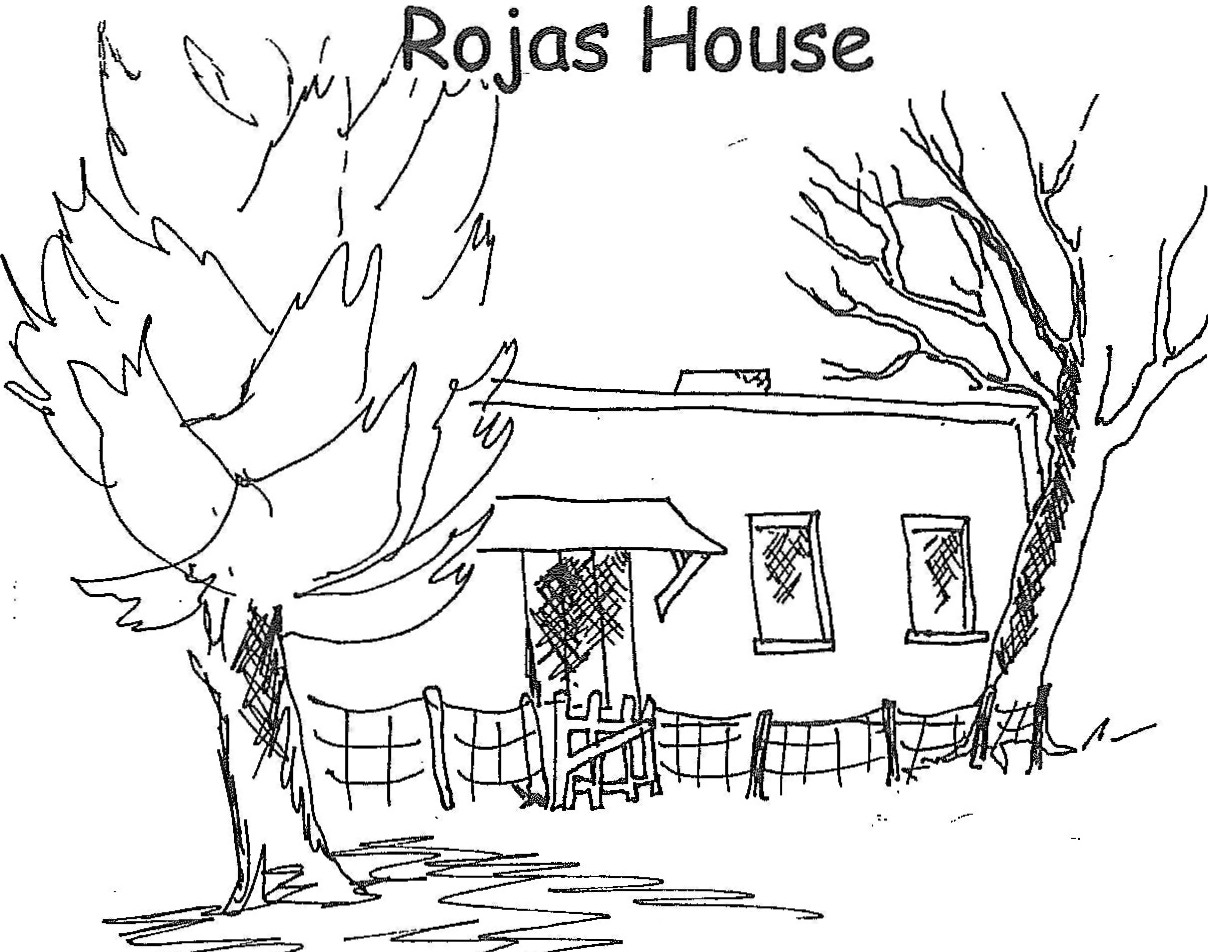 Louisa Rojas lived her entire life here from 1894 until 1989. T	F 	This type of house.was popular because:Easily built	B. Easy to extend	C. Mud floorsD. All of the above	Answer--------Presidio Ruins and the UndergroundRocks outline the western portion of the Presidio. While you are in the underground exhibit, notice some of the objects found during the excavation (digging up the ruins), Name three artifacts (historic objects) discovered at the       site.     -----------------------The teachers at the school warned  the kids to not play on the walls. Do you think they did or did not play on the ruins?	What clues gave youLife in the Spanish Colony of TubaeWhat would your life in Tubae be like in the 1700's?  Life was different 200 years ago! Everything you had would have been made by hand. You would have had to make adobe blocks to build a house, raise your own garden and sheep for food, and sew your own clothes. Houses were small, usually only one room. ( t's hard work building with adobe, they didn't buildhouses any bigger than necessary!)  Most of your family's activities were done outside.Your father would have been a tradesman; building furniture, making leather goods, or he may have been a soldier. You see, Tubae was a presidio (military-  fort)! The soldier's job was to keep the Spanish settlers safe from  ndian raids. The headquarters building of the pres idia was where the captain lived and was at the center of town.	t was in the presidia that weddings, parties and other special events were held! Would you like to have lived here during those times? What would have been the best part? ---------the              answer?-----------------------	The worst part?	_The Schoolhouse	The Anza Expedition of 1775-1776As a member of the expedition, you are put in charge of making sure that everything that will be needed for the 5 month trip is ready. Circle the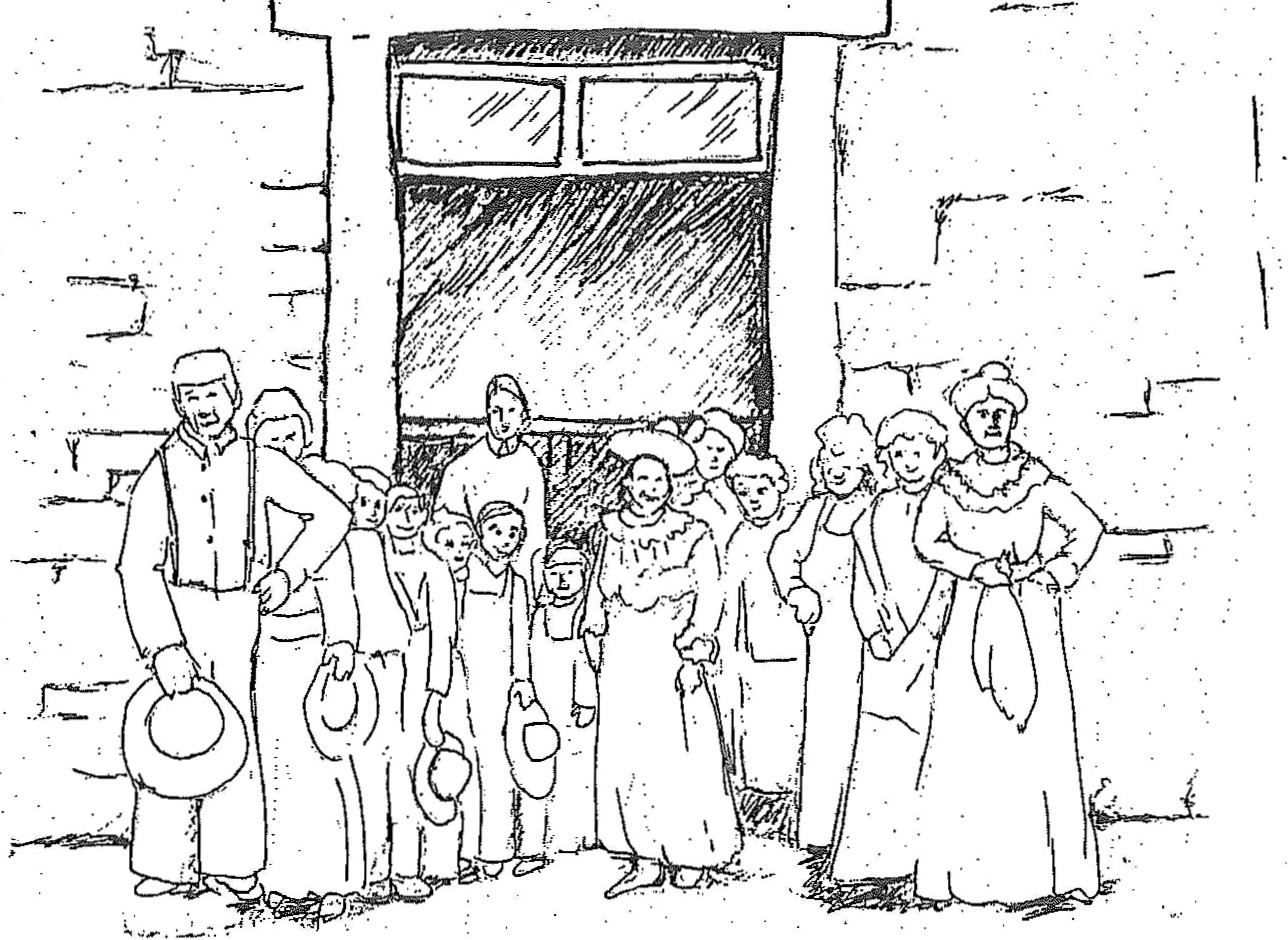 items that you would take along.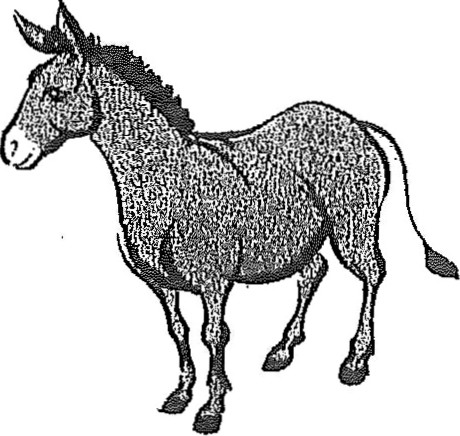 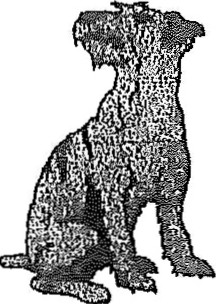 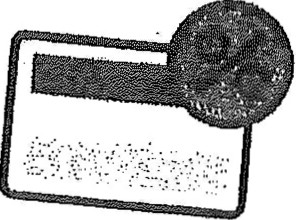 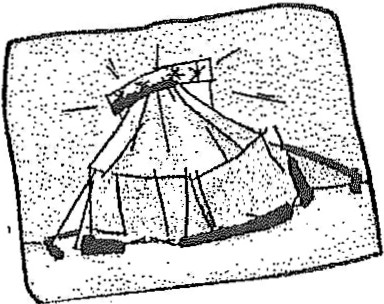 Does this look like your school? All grades would have-been here with just	 one teacher! What would have been the most fun part of attending a school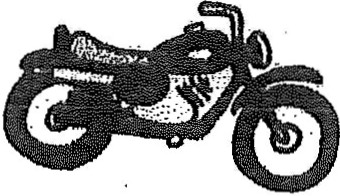 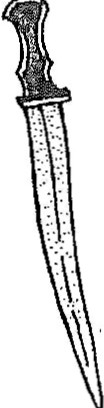 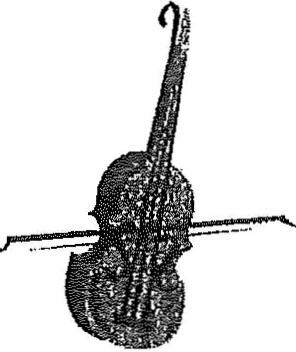 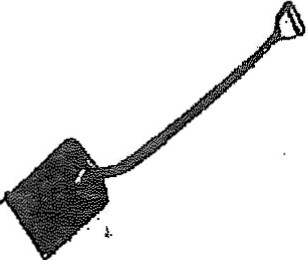 like this?	__	_	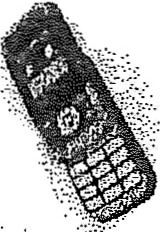 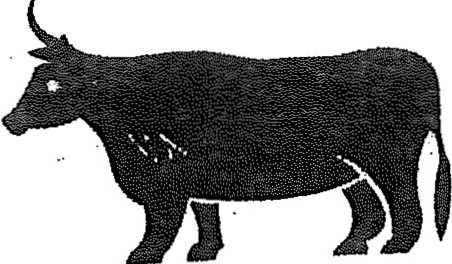 Have a look at the rules written on the blackboard! Write the one you think is the strangest or funniest here:	_	_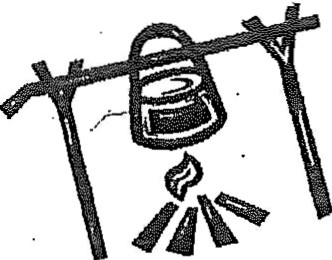 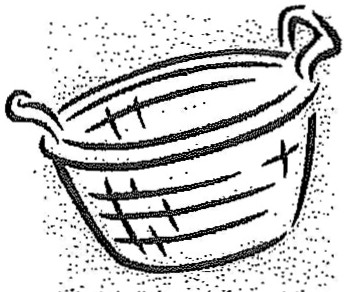 Look at the punishments on the blackboard!  Which one is the weirdest?One of the f irst schoolhouses in Arizona was built in Tubae. T_ F_ Punishment in those days was by the teacher giving: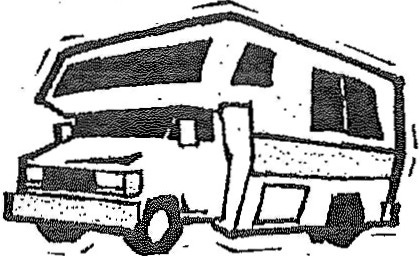 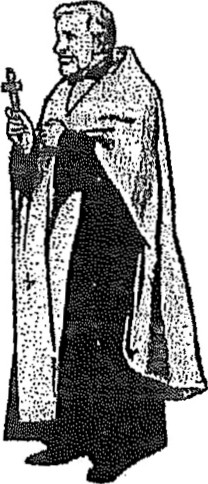 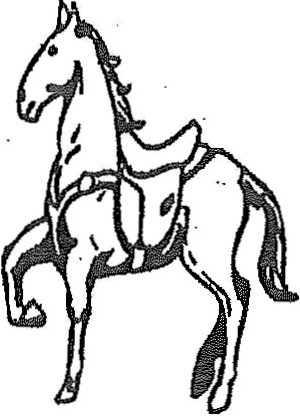 A. Lashes	B. Extra homework	C.TimeoutsD. Bad grades	Answer ----Museum	Hunt and FindWhat was the system called that was used f or grinding ore?	_	As you find these items in the museum, check them of f . Some arerather tricky to find, so look caref ul ly!The power used by this system was: A. Horses, B. Mules, C. PeopleD. A ll the above.  Answer----What were the stones called used f or grinding corn?  	 _ 	piece of turquoise 	sheII necklaces 	silver chalice (tall glass) 	cattle brands 	copper pot 	"strike-a-l ight" 	top hat and its box 	statue of Spanish priestWhat time periods are exhibited in the Tubae Presidio Park? 	 photo of  Sabino Otero	 	small copper bellA. Native Ind ian	B. Spanish Colonial	C. Mexican Republ icD. Territorial	E. All the above	Answer ---- 	cannon 	printing press--iron arrowhead--Mescal knif eWho was the Jesuit priest that established the Spanish Missions f rom 1691 to 1711?	Father		_The event that triggered the need to establish a presidia in Tubae was?A. Mexican War	B. Civi l War	C. Pima Upr ising	Answer	_The 2nd Captain at the Tubae Presidio was Juan Bautista de Anza.T_F_ Y\'hat flag flew over Tubae f rom  1821 to 1854?-----------The United States acquired Tubae by the Gadsden Purchase. T	F 	Cattle BrandsBrands have been  used as marks of identif ication at some time in allcountries. In Ari zona, ranchers branded their livestock to prove ownership.Think of a name f or "your" cattle ranch and design  a brand so that you don't lose any of your animals.The name of my ranch is --------------­ My ranch's brand is:What minerals were mined in the Tubae area? A. Gold B. Si lver C. LeadD. A ll the above	Answer	Some examples of brands:Circle T	Lazy SThe first newspaper in Arizona was the Tubae News.  T	F 	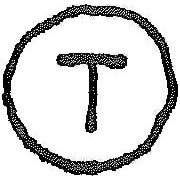 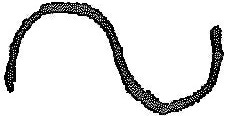 Rising StarAOtero Hall\ \	\ \	_Jj_- -IA - MAZE-ING	FUNI\\	-	I I•' I.L,Otero Hall was built in 1914 and was the centerof all special events in town. (Just like the presidio was in the 1750's!)It's a good thing Rocky Ringtail remembered his map so he can f ind his        way back to school. Start at the arrow and see if you can join him there.-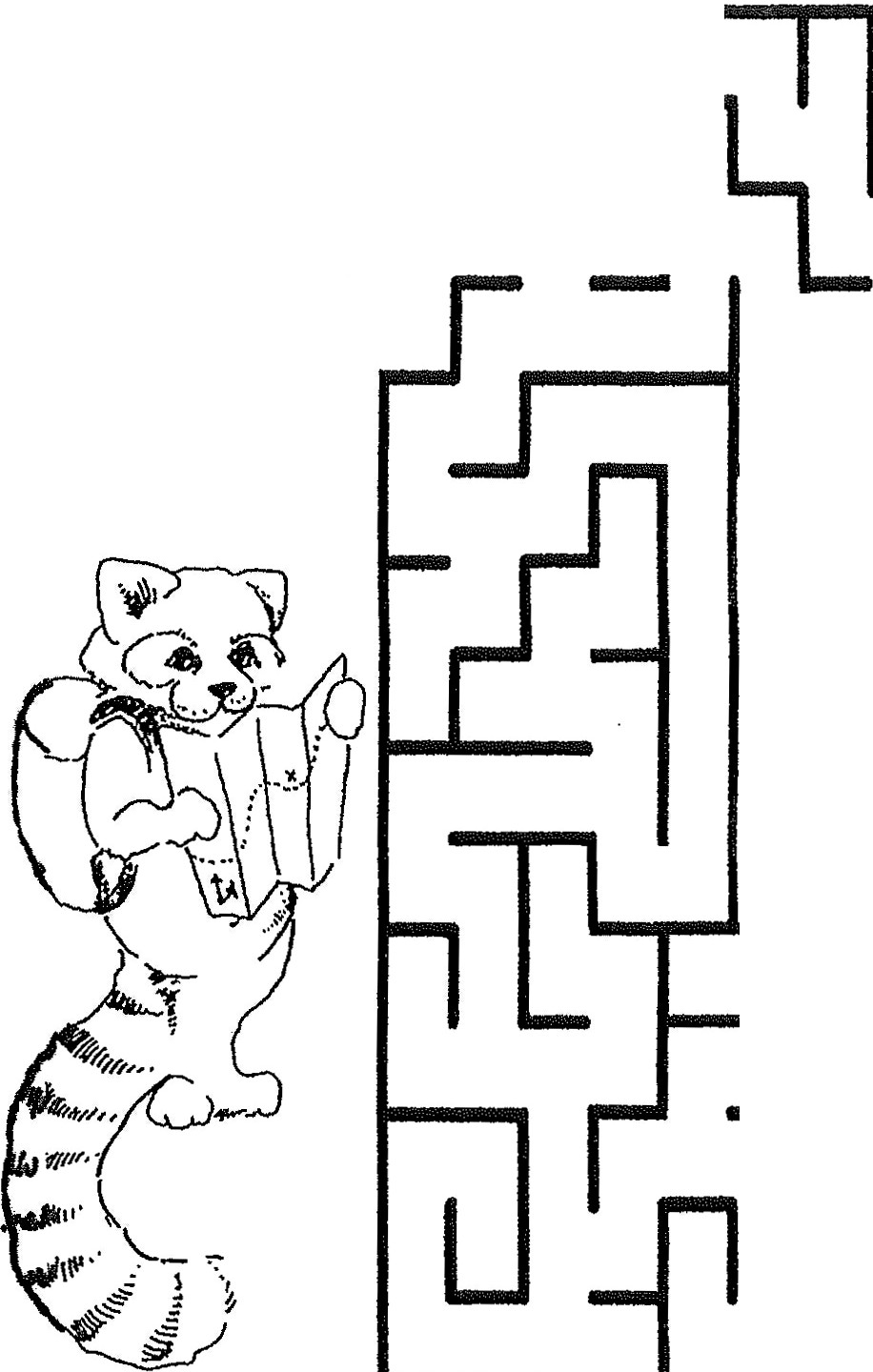 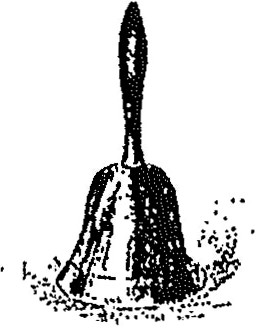 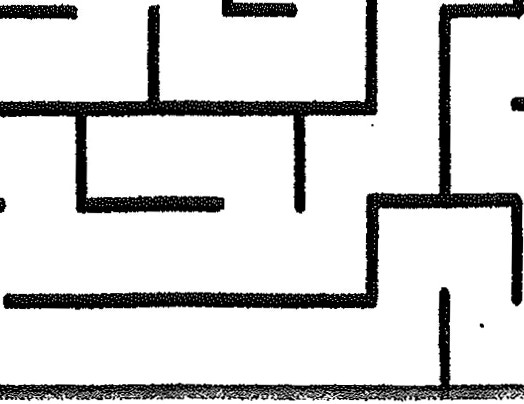 •.'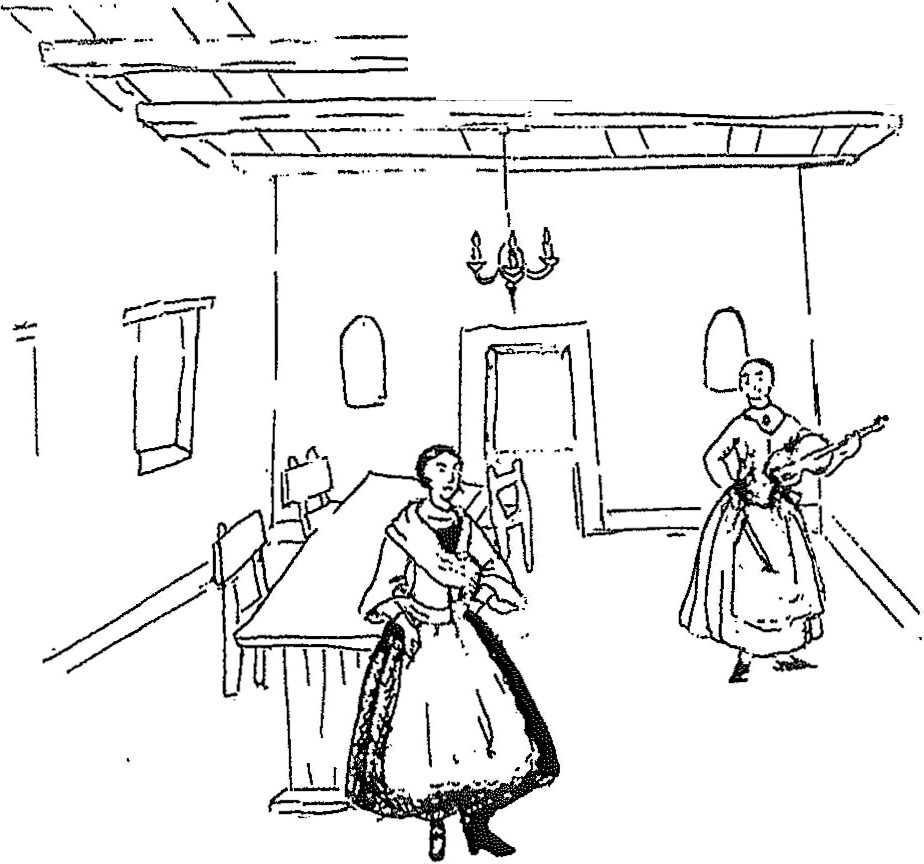 'During some events, the guests would throw coins out for the children topick up.	f you were lucky enough to find a coin today, you'd have to leave it where it is because artifacts (human- made items from the past) are protected by law so that everyone can see them!Name some events that would take place in the hall	_When Tubac's population increased, Ortero Hall was purchased to be used as aLook at the exhibit hanging in the hall. Each shows something interesting about the history of Arizona. Which is your favorite?	_Why did you choose that one?	_